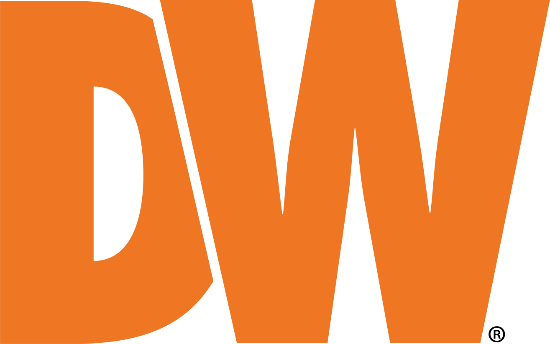 Digital Watchdog® is a leading manufacturer of security and surveillance solutions, offering stunning image quality, advanced hardware capabilities, reliable customer support and lowest total cost of deployment to the analog & IP megapixel surveillance markets. Located in Cerritos, CA with manufacturing facilities in Seoul, Korea, Digital Watchdog® is committed to delivering powerful security solutions to its customers worldwide.For additional information, contact:	Digital Watchdog®
	16220 Bloomfield Avenue, Cerritos, California 90703 USA	Phone: +1 888 446-3593	Web: www.digital-watchdog.com	E-mail: dw-tech@digital-watchdog.comSTAR-LIGHT PLUS™ 4K UNIVERSAL HD OVER COAX®INDOOR DOME CAMERADIVISION 28 – ELECTRONIC SAFETY AND SECURITY28 20 00 	Electronic Surveillance28 23 00 	Video Surveillance	28 23 29	Video Surveillance Remote Devices and SensorsNotes to Specifier:1.  Where several alternative parameters or specifications exist, or where, the specifier has the option of inserting text, such choices are presented in <bold text>.2.  Explanatory notes and comments are presented in coloredtext.3. CSI MasterFormat 2016 incorporates numerous significant changes affecting electronic safety and security. This document is written to provide flexibility in using either format, although the adoption of MasterFormat 2016 is encouraged. The following is a guide to the MasterFormat numbers relevant to the product referenced in this specification.4. MasterFormat 2014 Specification Category: 28 23 29 - Video Surveillance Remote Devices and SensorsSTAR-LIGHT PLUS™ 4K UNIVERSAL HD OVER COAX®INDOOR DOME CAMERAGENERALSUMMARYThe section includes a 4K Universal HD over Coax® analog camera with an indoor dome housing. Product - A high-definition indoor dome video camera, capable of transmitting 3864 x 2160 video with color in near-total darkness technology over analog connections, in a dome housing.Related Requirements27 20 00 Data Communications 28 23 13 Video Surveillance Control and Management Systems28 23 16 Video Surveillance Monitoring and Supervisory Interfaces28 23 19 Digital Video Recorders and Analog Recording Devices28 23 23 Video Surveillance Systems InfrastructureREFERENCESAbbreviationsAGC – Automatic Gain ControlARP – Address Resolution ProtocolAWB – Automatic White BalanceBLC – Backlight compressionDNR – Digital Noise Reductionfps – Frames Per SecondWDR – Wide Dynamic RangeReference StandardsEmissionsFCC-47 CFR Part 15 Class BEnvironmentalANSI / IEC60529 – Degrees of Protection Provided by EnclosuresSUBMITTALSProduct DataManufacturer’s printed or electronic data sheetsManufacturer’s installation and operation manualsWarranty documentationQUALIFICATIONSThe manufacturer shall have a minimum of five years’ experience in producing IP video equipment.Installers shall be trained and authorized by the Manufacturer to install, integrate, test, and commission the system.DELIVERY, STORAGE, AND HANDLINGDeliver the camera in the manufacturer’s original, unopened and undamaged container with identification labels intact.Store the camera in a temperature environment of -4° F to 122° F (-20° F to 50° F), protected from mechanical and environmental conditions as designated by the manufacturer.WARRANTY AND SUPPORTThe manufacturer shall provide a 5-yearwarranty for the product to be free of defects in material and workmanship.END OF SECTIONPRODUCTSEQUIPMENTManufacturer: 	Digital Watchdog, Inc.			16220 Bloomfield Avenue. Cerritos,California USA 90703 USA			Phone: (866) 446-3595			Web: www.digital-watchdog.com			E-mail:  dw-tech@digital-watchdog.comModels DWC-D3863WTIRWAlternates: NoneGENERAL DESCRIPTIONThe indoor dome camera system shall capture and transmit 4K video with color in near-total darkness technology over an analog connection, for the purpose of allowing users to integrate it with a digital video recorder or digital video encoder products.The indoordome camera system shall include color in near-total darkness technology and IR illumination with a vari-focal lens and true day/night functions. The camera shall possess the following characteristics:4K/8MPStar-Light Plus™ color in near-total darkness technology (0.1 lux)Day/night operation with IR cut filteroption for Integral IR LED illuminator providing 100-foot distanceDouble shutter True Wide Dynamic RangeIntegral motion detection3D digital noise reductionVIDEOConnectionThe indoor dome camera shall include the following connectors:Video Output: 1 BNC (HD-Analog, HD-TVI, HD-CVI, CVBS selectable) Resolution:4K @ 15fps4MP/1440p @ 30fps2.1MP/1080p @ 30fpsImagerSensor:	1/1.8" CMOSPixels per sensor: 3864 (H) x 2160 (V) totalMinimum illuminationColor mode: 		0.1 lux Black & white mode:	0.0 lux Scanning - ProgressiveSN Ratio: 55dBImage Control Settings shall be available for:On-Screen Display Camera TitleGain controlAutomatic white balance (AWB)Exposure modes: 		automatic or manualIn manual exposure mode, configurable settings for:brightnessshutter mode: 	automatic or manual - 1/30 to 1/30000 digital slow shutter up to 8x to decrease the shutter speed in low lightAuto Gain Control (AGC)Backlight compensation (BLC)WDR Level:		120 dB minimumDay and night settings, to allow configuration for Day (color), Night (Black and White), or Automatic.FrequencyImage sharpnessChromaImage mirror or flipDigital noise reductionPrivacy zone definitionLens:Lens type: 3.6 ~ 10mmvari-focal p-iris lensField of view (FOV): 100.3 - 46.4oIR Distance: 100ftDouble shutter Wide Dynamic RangeShutter speed:  1/30 sec to 1/30000PROTOCOLRemote control interface: Coaxial control (UTC)Protocols: COAX: NTSC / PALELECTRICALPowerSourcesDual 24 VAC & 12 VDCPower ConsumptionDC12V(LED off): 4.27W, 356mADC12V(LED on): 6.98W, 582mAAC24V(LED off): 3.96W, 290mAAC24V(LED on): 6.38W, 440mAConnectorsPower Connector			2-pin terminal block with screw terminalsVideo Connector			BNCAudio: MECHANICAL AND ENVIRONMENTALHousing Material: 		Plastic housing, polycarbonate domeConfiguration:		DomeDimensions (D x H): 	4.72 in. x 3.51 in. (120mm x 89.4 mm)Weight: 			0.66lbs (0.3kg)Temperature:Operating:		-4° F to 122° F (-20° C to 50° C)		Humidity:			10 - 90% RH, non-condensing
END OF SECTIONEXECUTIONINSTALLERSContractor personnel shall comply with all applicable state and local licensing requirements.PREPARATIONThe network design and configuration shall be verified for compatibility and performance with the camera(s). Network configuration shall be tested and qualified by the Contractor prior to camera installation.INSTALLATIONThe contractor shall follow all Manufacturer published installation procedures and guidelines.Before permanent installation of the system, the system shall be factory tested in conditions simulating the final installed environmentA report indicating successful test results shall be produced.STORAGEThe IP camerahardwareshall be stored in an environment where temperature and humidity are in the range specified by the Manufacturer.END OF SECTION